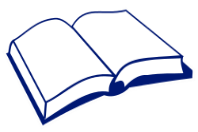 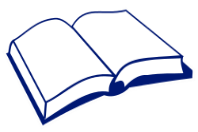 了解進展或溝通的工具﹙範本﹚了解進展或溝通的工具﹙例子﹚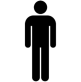 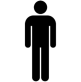 